SONETT Ekologiczne tabletki do zmywarki Dostępne w opakowaniach: 40g (2 szt.), 0,5kg (25 sztuk), 1,6kg (80 sztuk), 16 kg (800 sztuk)Bez chloru i fosforanów, bez enzymów i środków zapachowych, ulegają całkowitej biodegradacji.do zmywarek w gospodarstwach domowychwyłącznie do zmywarek z ustawialnym zmiękczaniem wodynieodpowiednie do srebra, kryształów i ręcznie malowanej porcelany
Produkt posiada certyfikaty NCP - Nature Care Product i Certyfikat Zrównoważonej Gospodarki CSE.Produkt wegański wpisany na listę Vegan Society.



Ekologiczne środki marki SONETT otrzymały tytuł Eko-Laur Konsumenta 2009. 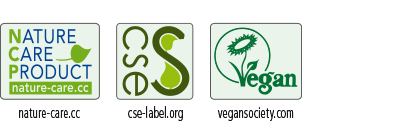 Szczególne cechy produktu:Tabletki do zmywarki Sonett zawierają minerały i składniki organiczne w pełni biodegradowalne. Nie zawierają enzymów, agresywnych chlorowych środków wybielających, fosforanów i dodatków zapachowych.Zakres stosowania:Do zmywarek w gospodarstwach domowych. Wyłącznie do zmywarek z ustawialnym zmiękczaniem wody.Nie nadają się do srebra, kryształów i ręcznie malowanej porcelany. Do użytku wyłącznie z naczyniami nadającymi się do zmywania w zmywarce (dishwasher-proof).Sposób użycia:Dozowanie:Przeciętnie zabrudzone naczynia: 1 tabletka na jedno zmywanie. Mocno zabrudzone naczynia: 2 tabletki na jedno zmywanie.Ważne dla optymalnej skuteczności zmywania: Należy ustawić regulator zmiękczacza wody w zmywarce tak, jakby woda była o 8°dH/15°fH twardsza, niż  jest w rzeczywistości. Należy uwzględnić wskazówki zawarte w instrukcji obsługi zmywarki. Należy także zadbać o to, by w odpowiednich przegródkach  zawsze była wystarczająca ilość soli regenerującej i nabłyszczacza. Po zakończeniu programu zmywania należy otworzyć zmywarkę.Wskazówki dotyczące ustawień zmywarki: porady na https://sonett.pl/porady/#5 Skład: cytryniany 15-30%, soda15-30%, nadwęglan sodu 5-15%, tetrasodowy glutaminian dioctanu 5-15%, karboksymetyloinulina 5-15%, krzemiany 5-15%, wodorowęglan sodu 5-15%, siarczanowany olej rycynowy 1-5%, tenzydy cukrowe 1-5%, glukonian sodu1-5%, olej rzepakowy* < 1%, dodatki balsamiczne*< 1%.*z upraw ekologicznych/zbiorów roślin dziko rosnącychCHRONIĆ PRZED DZIEĆMIPiktogram określający rodzaj zagrożenia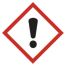 UWAGA Działa drażniąco na oczy. W razie konieczności zasięgnięcia porady lekarza należy pokazać pojemnik lub etykietę. Chronić przed dziećmi. Stosować ochronę oczu. W przypadku dostania się do oczu: Ostrożnie płukać wodą przez kilka minut. Wyjąć soczewki kontaktowe, jeżeli są i można je łatwo usunąć. Nadal płukać. W miarę możliwości przechowywać w temp. 10 - 25°C. Krótkie spadki / skoki temperatury poniżej lub powyżej zalecanego zakresu temperatur są dopuszczalne bez szkody dla produktu.Przechowywać w suchym miejscu szczelnie zamknięte.Sonett należy do pionierów produkcji ekologicznych środków piorących i czyszczących. Dzięki swej jakości produkty Sonett rozpowszechniły się prawie w całej Europie. W poczuciu odpowiedzialności za renaturalizację wody używanej do prania lub sprzątania Sonett dodaje do swych produktów substancje rytmizowane w mieszalniku oloidowym oraz wykorzystuje wodę poddana wcześniej wirowaniu w dwunastu owalnych naczyniach szklanych. Wszystkie używane surowce są całkowicie biodegradowalne, wolne od enzymów, petrochemicznych środków powierzchniowo czynnych, petrochemicznych barwników, zapachów i konserwantów. Produkty Sonett nie zawierają także petrochemicznych aktywatorów wybielania, GMO i nanocząstek. Oleje używane do produkcji mydeł, a także wszystkie wykorzystywane olejki eteryczne pochodzą w 100% z certyfikowanych upraw ekologicznych. Więcej informacji na: www.sonett.pl